RaP – Hrana in prehranjevanje  8. teden (od 11.5. do 15.5.2020)POZDRAVLJENI KUHARJI!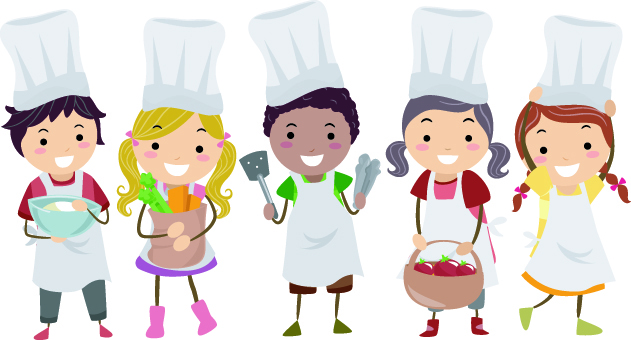 Že 8. teden kuhamo na »daljavo«.Tokrat za vsako skupino imam pripravljen video, ki vam bo v pomoč pri pripravi jedi. Tokrat nekaj sladkega in zdravega, če seveda ne pojeste preveč.Kuhajte in ostanite zdravi.  Pa ne pozabiti, da vam mlajšim morajo pomagati odrasli.Že se veselim srečanja z vami!učiteljica JasnaVEM, KAJ JEM IN KAKO JEMhttps://www.aninakuhinja.si/recepti/palacinka-medvedek/V šoli bomo potem izdelali podstavke za kozarce. Velja?MALČKI HIGIENOZNALČKIhttps://www.aninakuhinja.si/recepti/domaci-cokoladni-bananin-sladoled/MALI KUHARJIhttps://www.aninakuhinja.si/recepti/makovi-polnozrnati-krekerji-z-lanenimi-semeni/VELIKI KUHARJIhttps://www.aninakuhinja.si/recepti/domaca-mesanica-za-cokoladni-puding/MINI MASTER ŠEFhttps://www.aninakuhinja.si/recepti/vroce-bananino-vanilijevo-mleko/